Madame, Monsieur,Pour commander :1) Complétez le tableau ci-dessous, ainsi que la partie renseignements2) Retournez un exemplaire signé et daté accompagné de votre chèque établi à l’ordre de l’Association Courlygones à :Madame Catherine LEMEUNIER Courlygones 43, rue Ney -69006 LYONPour les virements ou toutes questions contacter : cg.clemeunier@courlygones.net  06 18 67 20 06 Vous recevrez votre commande par envoi postal(Toutes les commandes non accompagnées de son règlement ne seront pas traitées)Docteur Michel Meltz Le trésorier BON DE COMMANDE*Frais d’envoi inclus (tarifs postaux en vigueur)**Permet d’utiliser les fiches en présentation (salle d’attente…), accroche offerteRenseignements  à compléter :Structure : ……………….……………………………………………………………………………………….Nom, Prénom :……………………………………………………………………………………………………Qualité :………………………………………………………………………………………………………………Adresse :……………………………………………………………………………………………………………..Adresse de livraison (si différente) :……………………………………………………………………………………………………………………………..……………………………………………………………………………………………………………………………..Règlement : chèque uniquement à l’ordre de “ASSOCIATION COURLYGONES”Bon pour accord le  -- /-- /----                            Signature  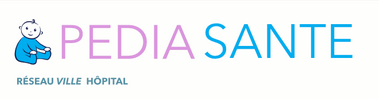 www.pediasante.netwww.courlygones.net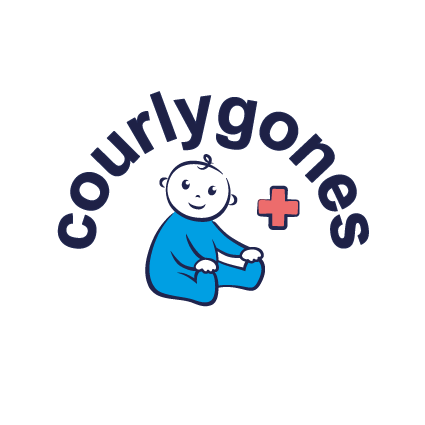 FournituresNombrePrix par fiche*NombrePlastification(en option)**TOTALVotre enfant a de la fièvre1,20 €+ 0,80€Votre enfant a la diarrhée1,20 €+ 0,80€Votre enfant est gêné pour respirer1,20 €+ 0,80€Votre enfant s’est cogné la tête1,20 €+ 0,80€Votre bébé pleure beaucoup1,20 €+ 0,80€Votre bébé au sein vous inquiète1,20 €+ 0,80€J’ai de  l’asthme, je sais reconnaître une crise1,20 €+ 0,80€Mon enfant a de l’eczéma1,20 €+ 0,80€Votre enfant s’est brûlé1,20 €+ 0,80€Votre enfant est constipé 1,20 €+ 0,80€Votre enfant dort mal1,20 €+ 0,80€Votre enfant a souvent mal à la tête 1,20 €+ 0,80€AVC de l’enfant (usage professionnel)1,20 €+ 0,80€FournituresNombrePrix TOTALAffiche A4 Pediasante5 €Affiche A3 Pediasante7 €Flyer A5 Pediasante 500 ex 70 €